ZambiaZambiaZambiaJuly 2030July 2030July 2030July 2030MondayTuesdayWednesdayThursdayFridaySaturdaySunday1234567Heroes’ DayUnity Day8910111213141516171819202122232425262728293031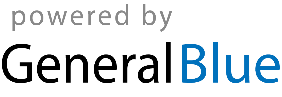 